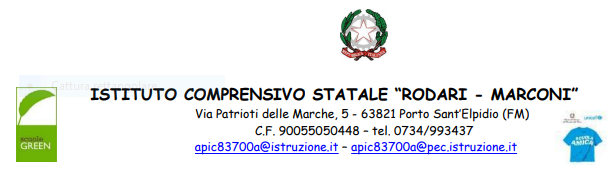 RUBRICA CLASSE TERZA MATEMATICAMATEMATICAMATEMATICAMATEMATICAMATEMATICAObiettivoLivello PA Livello B Livello ILivello ANumero e calcolo-Operare con i numeri naturali avendo consapevolezza della notazione posizionale;-utilizzare le tecniche e le procedure del calcolo aritmetico, scritto e mentale, anche con riferimenti a contesti reali.L’alunno conta solo in senso progressivo e regressivo. Conosce il valore posizionale delle cifre ma, nell’operare con esse, non sempre ne tiene conto. Fatica ancora nel calcolo mentale e scritto.L’alunno conta in senso progressivo e regressivo. Conosce il valore posizionale delle cifre, opera nel calcolo mentale e per iscritto con i numeri naturali in modo non sempre sicuro. L’alunno opera con i numeri naturali in maniera corretta; memorizza il procedimento di calcolo in modo adeguato; si muove con autonomia nel calcolo scritto e mentale. L’alunno opera con i numeri naturali in maniera corretta, e completa; memorizza e verbalizza in modo preciso i procedimenti di calcolo; si muove in modo sicuro e in completa autonomia nel calcolo scritto e mentale.Risoluzione di problemi-Leggere, comprendere, rappresentare e risolvere situazioni problematiche, anche in contesti reali.L’alunno risolve semplici situazioni problematiche relative ad ambiti di esperienza con tutti i dati espliciti e con la supervisione dell’adulto.L’alunno legge e comprende semplici testi e riesce a risolvere facili problemi, ma a volte necessita di indicazioni per affrontare situazioni parzialmente variate.L’alunno sa gestire  in autonomia e   risolvere in modo piuttosto sicuro situazioni problematiche.L’alunno risolve situazioni problematiche in tutti gli ambiti, descrive il procedimento seguito e riconosce strategie di soluzione diverse dalla propria.Spazio e figure-Osservare, analizzare, descrivere figure solide e piane;-disegnare figure geometriche e costruire modelli materiali anche nello spazio.L’alunno descrive, denomina, classifica figure geometriche solo se guidato; opera con esse solo in contesti noti.L’alunno descrive, denomina, classifica e riproduce figure geometriche, operando con esse in modo sostanzialmente corretto.L’alunno conosce, rappresenta e descrive figure geometriche, operando con esse in modo autonomo e abbastanza corretto.L’alunno localizza oggetti nello spazio. Conosce, rappresenta e descrive figure geometriche, operando con esse in modo corretto e in completa autonomia.Relazioni, misure, dati e previsioni               -Osservare, discriminare, raccogliere dati e organizzarli;             -leggere e rappresentare un grafico;                     - effettuare misurazioni concrete e dirette usando sistemi di misurazione convenzionali e non. L’alunno discrimina, raccoglie dati e li raggruppa in semplici rappresentazioni grafiche. Utilizza gli strumenti di misura, convenzionali e non; stabilisce rapporti all’interno delle grandezze misurabili,  solo se viene guidato.L’alunno discrimina, raccoglie dati e li raggruppa con semplici rappresentazioni grafiche. Utilizza non in maniera sicura gli strumenti di misura, convenzionali e non; stabilisce rapporti all’interno delle grandezze misurabili solo in contesti noti.L’alunno osserva e raccoglie dati raggruppandoli con rappresentazioni grafiche. Generalmente utilizza in modo corretto gli strumenti di misura convenzionali e non; stabilisce rapporti corretti all’interno delle grandezze misurabili.L’alunno osserva, classifica, raccoglie dati e li raggruppa con rappresentazioni grafiche. Utilizza con sicurezza e in modo coerente gli strumenti di misura convenzionali e non; stabilisce rapporti corretti all’interno delle grandezze misurabili, anche in contesti non noti.INGLESEINGLESEINGLESEINGLESEINGLESEObiettivoLivello PA Livello BLivello ILivello AAscolto-Ascoltare e comprendere parole, istruzioni e brevi messaggi e dialoghi relativi ad ambiti familiari. L’ alunno ascolta    brevi messaggi, semplici istruzioni e dialoghi solo se guidato; fa fatica a comprenderli. L’ alunno ascolta    brevi messaggi,  semplici dialoghi e  istruzioni, ma li comprende parzialmente.L’ alunno ascolta    brevi messaggi,  semplici istruzioni, dialoghi  e li comprende.L’ alunno ascolta    brevi messaggi,  semplici istruzioni e dialoghi    comprendendoli   con sicurezza.Parlato-Saper riprodurre parole e brevi frasi, filastrocche e canzoni, in contesti familiari e in occasione di giochi;-interagire in modo molto semplice con i compagni o con l’insegnante. L'alunno grazie alla guida dell'insegnante riesce a ripetere parole e brevi frasi, filastrocche e canzoni. Fatica ad interagire nel parlato durante un'attività orale.L'alunno grazie alla guida dell'insegnante riesce a ripetere parole e brevi frasi, filastrocche e canzoni.  Inizia ad interagire nel parlato durante un'attività orale. L'alunno riesce a produrre e riprodurre parole e brevi frasi, filastrocche e canzoni. Interagisce nel parlato durante l'attività orale.L'alunno riesce a riprodurre e produrre con sicurezza parole, frasi, filastrocche e canzoni. Interagisce autonomamente nel parlato durante l'attività orale.Lettura -Leggere e comprendere semplici parole e brevi messaggi.L'alunno presenta difficoltà  di lettura  e di comprensione di semplici parole e brevi messaggi  e necessita dell'aiuto dell'insegnante.L'alunno presenta qualche difficoltà di lettura e di comprensione di semplici parole e brevi messaggi   e, a volte, necessita dell'aiuto dell'insegnante.  L'alunno legge e comprende correttamente   semplici parole e brevi messaggi. L'alunno legge e comprende con sicurezza e   autonomia  frasi e messaggi.Scrittura-Riordinare semplici frasi;-copiare e/o completare brevi frasi con vocaboli noti.L'alunno fatica a riordinare semplici frasi. Solo se guidato riesce a completare brevi frasi con vocaboli noti.L'alunno riesce a riordinare il lessico di semplici frasi. Ha ancora difficoltà nel gestire autonomamente la parte ortografica.L'alunno riordina il lessico di semplici frasi  e gestisce la parte ortografica completando brevi frasi con vocaboli noti.L'alunno sa autonomamente  gestire un compito scritto relativo  al riordino e al completamento di frasi.MUSICAMUSICAMUSICAMUSICAMUSICAObiettivoLivello PA Livello BLivello ILivello AASCOLTO-Ascoltare ed esprimere la valenza comunicativa, di brani musicali di vario genere;-Identificare gli elementi costitutivi di un semplice brano musicale.L’alunno esprimere parzialmente il valore comunicativo di un brano ascoltato.Riesce in parte a identificare gli elementi che compongono il brano ascoltato.L’alunno riesce solo in parte ad esprimere il valore comunicativo e gli elementi costitutivi di un brano ascoltato.L’alunno riesce a cogliere ed esprimere in modo abbastanza corretto l’aspetto comunicativo.Sa identificare molti elementi costitutivi del brano ascoltato.L’alunno riesce a cogliere e comunicare in modo corretto sia gli aspetti comunicativi che gli elementi costitutivi dall’ascolto di un brano musicale.PRODUZIONE-Utilizzare il corpo, la voce e gli strumenti per produrre e riprodurre eventi sonori.L’alunno fa fatica a riprodurre sia un ritmo che un canto dato.L’alunno riesce a produrre o riprodurre un semplice ritmo dato. Riesce a riprodurre un canto.L’alunno riesce a produrre o riprodurre in modo piuttosto corretto un ritmo dato.                      Sa riprodurre correttamente un canto.L’alunno esegue con precisione un’attività ritmica. Sa riprodurre correttamente un canto. GeografiaGeografiaGeografiaGeografiaGeografiaObiettiviLivello PALivello BLivello ILivello AORIENTAMENTO-Orientarsi nello spazio e sulle mappe;-utilizzare il linguaggio della geo-graficità.L'alunno si orienta nello spazio e sulle mappe usando il linguaggio specifico della disciplina, solo se guidato.L' alunno si orienta nello spazio e sulle mappe con discreta autonomia ed usa il linguaggio specifico della disciplina, in modo parziale.L'alunno si orienta nello spazio e sulle mappe  in modo corretto utilizzando opportunamente il linguaggio delle discipline.L' alunno si orienta nello spazio e sulle mappe con sicurezza, utilizzando il linguaggio specifico delle discipline, con precisione.PAESAGGIO-Riconoscere e denominare i caratteri principali che connotano i paesaggi -cogliere le trasformazioni operate dall’uomo sul paesaggio.L'alunno riconosce elementi fisici ed antropici che caratterizzano i paesaggi solo se guidato e utilizza un linguaggio essenziale.L' alunno individua in modo parziale gli elementi fisici ed antropici che caratterizzano i paesaggi con un  linguaggio semplice.L' alunno individua ed espone correttamente gli elementi fisici e antropici che caratterizzano i paesaggi.L' alunno individua con sicurezza gli elementi fisici e antropici che caratterizzano i paesaggi usando un linguaggio corretto.Arte ed immagineArte ed immagineArte ed immagineArte ed immagineArte ed immagineObiettivoLivello PA Livello BLivello ILivello AEsprimere, comunicare e leggere immagini e opere d’arte-Rielaborare in modo creativole immagini con tecniche divario tipo;-utilizzare colori e variemodalità di pittura;-leggere e descrivere immagini e opere d’arte.L’alunno utilizza in modo incerto le conoscenze e le abilità relative al linguaggio visivo per produrre varie tipologie di testi, rielaborando in modo creativo le immagini con molteplici tecniche, materiali e strumenti.L’alunno individua, conosce e apprezza solo se guidato i principali aspetti formali delle opere d’arte del proprio territorio e provenienti da culture diverse.L’alunno utilizza in modo globale le conoscenze e le abilità relative al linguaggio visivo per produrre varie tipologie di testi, rielaborando in modo creativo le immagini con molteplici tecniche, materiali e strumenti.L’alunno individua, conosce e apprezza in modo essenziale i principali aspetti formali delle opere d’arte del proprio territorio e provenienti da culture diverse.L’alunno utilizza in modo abbastanza sicuro le conoscenze e le abilità relative al linguaggio visivo per produrre varie tipologie di testi, rielaborando in modo creativo le immagini con molteplici tecniche, materiali e strumenti.L’alunno individua, conosce e apprezza con adeguata correttezza i principali aspetti formali delle opere d’arte del proprio territorio e provenienti da culture diverse, manifestando sensibilità e rispetto per la loro salvaguardia.L’alunno utilizza in modo completo e sicuro le conoscenze e le abilità relative al linguaggio visivo per produrre varie tipologie di testi, rielaborando in modo creativo le immagini con molteplici tecniche, materiali e strumenti.L’alunno individua, conosce e apprezza con sicurezza e correttezza i principali aspetti formali delle opere d’arte del proprio territorio e provenienti da culture diverse, manifestando sensibilità e rispetto per la loro salvaguardia.ITALIANOITALIANOITALIANOITALIANOITALIANOObiettivoLivello PA Livello B Livello ILivello AAscolto e parlato-Ascoltare e comprendere l’argomento e le informazioni principali in una conversazione collettiva;-riferire autonomamente esperienze personali e/o narrazioni, rispettando l’ordine cronologico e logico degli eventi.L’alunno presta attenzione saltuariamente; si esprime in modo poco chiaro non rispettando l’argomento di conversazione.L’alunno presta attenzione con discontinuità; si esprime in modo corretto, abbastanza appropriato e pertinente.L’alunno ascolta con attenzione; si esprime in modo corretto e appropriato.L’alunno ascolta con molta attenzione; si esprime in modo corretto, completo e approfondito.Lettura e comprensione        -Leggere scorrevolmente utilizzando tecniche di lettura silenziosa e ad alta voce;-comprendere l’argomento e le informazioni principali in brevi testi di diversa tipologia. L’alunno legge in modo poco corretto e inespressivo.Comprende con difficoltà le informazioni principali di un testo.L’alunno legge in modo abbastanza scorrevole ed espressivo.Comprende in modo essenziale ma complessivamente adeguato.L’alunno legge in modo fluente ed espressivo.Comprende ed estrapola le informazioni in modo autonomo e completo.L’alunno legge in modo fluente ed espressivo.Comprende le informazioni del testo in modo immediato e ottimale, esprimendo considerazioni personali.Scrittura e lessico-Scrivere sotto dettatura curando l’ortografia; -produrre brevi testi legati a scopi diversi.L’alunno produce testi non corretti usando un linguaggio poco chiaro e non sempre adeguato.L’alunno produce testi abbastanza corretti usando un linguaggio semplice, ma chiaro e adeguato.L’alunno produce testi corretti usando un linguaggio chiaro e appropriato.L’alunno produce testi corretti utilizzando un linguaggio ricco e originale.Riflessione linguistica  -applicare le principali convenzioni ortografiche;- conoscere le parti variabili del discorso e gli elementi principali della frase semplice.L’alunno riconosce le principali parti del discorso solo se guidato.L’alunno riconosce le parti principali del discorso in frasi semplici.Individua gli elementi della frase minima.L’alunno riconosce le parti principali del discorso in modo corretto.Individua gli elementi sintattici anche in frasi complesse.L’alunno riconosce le principali parti del discorso in modo corretto, completo e sicuro.Individua gli elementi sintattici anche in frasi più complesse.STORIASTORIASTORIASTORIASTORIAObiettivoLivello PA Livello B Livello ILivello AUso delle fonti -Individuare le tracce e usarle come fonti per produrre conoscenze su aspetti del passato.L’alunno riconosce e utilizza le fonti storiche solo se guidato.L’alunno riconosce e utilizza le fonti storiche con qualche difficoltà.L’alunno riconosce e utilizza con sicurezza le fonti storiche.L’alunno riconosce e utilizza  in maniera precisa e personale le fonti storiche.Organizzazione delle informazioni -riconoscere relazioni di successione e di con-temporaneità, durate, periodi, cicli temporali, mutamenti, in fenomeni ed esperienze vissute e/o  narrate;-comprendere la funzione e l’uso degli strumenti convenzionali per la misurazione e la rappresentazione del tempo. L’alunno con difficoltà riesce a mettere in relazione cronologica i fatti e gli eventi e ad usare gli strumenti convenzionali per misurare e rappresentare il tempo. L’alunno è in grado di ricavare le informazioni essenziali che poi utilizza in maniera frammentaria. Usa glistrumenti convenzionali per misurare e rappresentare il tempo in modo approssimativo.L’alunno ricava le informazioni in maniera sicura e precisa che poi organizza per stabilire relazioni cronologiche. Usa con sicurezza gli strumenti convenzionali per misurare e rappresentare il tempo.L’alunno ricava le informazioni in maniera sicura e precisa per utilizzarle in modo personale, al fine di stabilire le relazioni cronologiche. Usa con padronanza gli strumenti convenzionali per misurare e rappresentare il tempoStrumenti concettuali(Conoscenza ed esposizione)-Comprendere vicende storiche attraverso l’ascolto o la lettura di testi dell’antichità, di storie e racconti del passato.L’alunno seleziona con difficoltà le informazioni; memorizza in maniera lacunosa.L’alunno seleziona ed organizza le informazioni in maniera sufficientemente adeguata.L’alunno seleziona e organizza le informazioni in maniera corretta e completa.L’alunno seleziona e organizza le informazioni in maniera sicura e completa.PRODUZIONE SCRITTA E ORALE -Rappresentare le conoscenze e i concetti appresi mediante grafismi, disegni, testi scritti e risorse digitali.-Riferire le conoscenze acquisite.L’alunno ha difficoltà nella rappresentazione grafica dei concetti appresi ed espone gli argomenti in maniera confusa.L’alunno è in grado di rappresentare graficamente i concetti appresi in modo abbastanza adeguato; espone in maniera chiara e semplice i contenuti.L’alunno è in grado di rappresentare graficamente i concetti appresi in modo completo; espone i contenuti in maniera pertinente.L’alunno è in grado di rappresentare graficamente i concetti appresi in modo completo e sicuro; espone i contenuti in maniera ampia, con precisione e ricchezza lessicale.TecnologiaTecnologiaTecnologiaTecnologiaTecnologiaLivello PALivello BLivello ILivello AOsservare / analizzare e valutare-Conoscere e classificare risorse e materiali;-Individuare le proprietà dei materiali più comuni;                      -Individuare le parti principali di semplici oggetti.L’alunno riconosce e classifica con sufficiente sicurezza risorse e materiali. Se guidato, è in grado di individuare le parti principali di un oggetto e di indicarne le proprietà. L’alunno riconosce e classifica con discreta sicurezza risorse e materiali.Talvolta necessita dell’aiuto dell’adulto per individuare le parti principali di un oggetto e per indicarne le proprietà.L’alunno riconosce e classifica risorse e materiali in modo autonomo e abbastanza corretto. È in grado di individuare le parti principali di un oggetto e di indicarne le proprietà. L’alunno riconosce e classifica in modo sicuro e corretto risorse e materiali.È in grado di individuare le parti principali di un oggetto e di indicarne le proprietà in completa autonomia. Progettare e produrre -Mettere in atto semplici procedure per svolgere compiti operativi per produrre manufatti. L’alunno deve essere guidato e aiutato per realizzare un oggetto in relazione ad una specifica richiesta. L’alunno è in grado di realizzare un oggetto in relazione ad una specifica richiesta con discreta autonomia. L’alunno è in grado di realizzare un oggetto in relazione ad una richiesta specifica in modo abbastanza corretto e autonomo. L’alunno è pienamente in grado di realizzare un oggetto in relazione ad una richiesta specifica in completa autonomia. Educazione civicaEducazione civicaEducazione civicaEducazione civicaEducazione civicaLivello PALivello BLivello ILivello AAtteggiamenti e comportamento-Partecipare con atteggiamento collaborativo e democratico alla vita della scuola e della comunità;-Assumere comportamenti nel rispetto delle diversità personali, culturali, di genere;-Mantenere comportamenti e stili di vita rispettosi della sostenibilità e della salvaguardia delle risorse naturali.L’alunno va incoraggiato a partecipare alla vita scolastica e della comunità. Evidenzia una sufficiente disponibilità a relazionarsi con il gruppo dei pari e con l’adulto. È poco collaborativo e occorre la mediazione dell’insegnante affinché accetti l’aiuto dei compagni. È necessario utilizzare rinforzi positivi per promuovere l’adesione alle regole convenute.

L’alunno deve essere guidato ad assumere comportamenti maggiormente rispettosi nei confronti della diversità e dell’ambiente. L’alunno partecipa episodicamente alla vita della scuola e della comunità. Evidenzia una discreta disponibilità a relazionarsi con il gruppo dei pari e con l’adulto. È piuttosto collaborativo, ma occorre sensibilizzarlo nei confronti dei compagni in difficoltà. Si avvia a interiorizzare le regole convenute.L’alunno assume generalmente comportamenti abbastanza rispettosi nei confronti della diversità e dell’ambiente. L’alunno partecipa attivamente alla vita scolastica e della comunità. Evidenzia una buona disponibilità a relazionarsi con il gruppo dei pari e con l’adulto. Collabora e accetta l’aiuto di un compagno, quando si trova in situazioni di difficoltà. Ha fondamentalmen-te interiorizzato le regole convenute.L’alunno assume comportamenti rispettosi nei confronti della diversità e dell’ambiente. L’alunno partecipa attivamente alla vita scolastica e della comunità. Evidenzia un’ottima disponibilità a relazionarsi con il gruppo dei pari e con l’adulto. È collaborativo e aiuta i compagni in situazione di difficoltà. Ha completamente interiorizzato le regole convenute.L’alunno assume comportamenti che denotano un notevole rispetto nei confronti della diversità e dell’ambiente. SCIENZESCIENZESCIENZESCIENZESCIENZEOBIETTIVILIVELLO PALIVELLO BLIVELLO ILIVELLO AOGGETTI,MATERIALI,TRASFORMAZIONI-Individuare e descrivere un oggetto riconoscendone la funzione e le proprietà.L’alunnoriconosce edescrive unoggetto in modoconfuso anche seguidato.L’alunno individua, osservae descrive unoggetto, consemplici dati, inmodo essenziale.L’alunnoindividua, osservae descrive unoggetto consemplici dati e inmodo completo.L’alunnoIndividua, osservae descrive unoggetto utilizzandosemplici dati in modo accurato, organico e in diversicontesti.OSSERVARESPERIMENTARESUL CAMPO-Ideare e realizzare esperimenti per verificare un’ipotesi; - riconoscere le principali interazioni tra uomo e natura.L’alunno realizzacon difficoltà edin modoconfusionale ciòche hasperimentato anchese guidato.Ha difficoltà nell’individuaresomiglianze edifferenze tral’essere umano e il suo ambiente.L’alunno realizzain modoabbastanzacorretto ciò che hasperimentato. Nonha difficoltà nell’individuaresomiglianze edifferenze tral’essere umano e ilsuo ambiente.L’alunno realizzain modo correttociò che hasperimentato.Individua  somiglianze edifferenze tral’essere umano e ilsuo ambiente.L’alunno realizzain modo corretto esicuro ciò che hasperimentato.Individua correttamentesomiglianze edifferenze tral’essere umano e ilsuo ambiente.L’uomo, i viventi e l’ambiente-Descrivere le caratteristiche del proprio ambiente utilizzando termini propri della disciplina;-classificare animali e vegetali in relazione al loro ambiente.L’alunno apprende con difficoltà i contenuti, li organizza   in modo lacunoso ed espone   le informazioni in modo   confuso.Classifica con difficoltà leprincipalicaratteristiche e imodi di vivere diorganismi animali evegetali.L’alunno conoscee organizza icontenuti in modoabbastanzacorretto che esponecon sufficienteproprietà’ dilinguaggio.Classifica in modopiuttostoappropriato leprincipalicaratteristiche e imodi di vivere diorganismi animali evegetali.L’alunno conoscee organizza icontenuti in modocompleto che espone conproprietà lessicale.Classifica in modocorretto le principalicaratteristiche e imodi di vivere diorganismi animali evegetali.L’alunno conoscee organizza icontenuti in modocompleto che esponecon precisione utilizzando il lessicospecifico delladisciplina. Classifica con sicurezza le principalicaratteristiche e imodi di vivere diorganismi animali evegetali.Educazione fisicaEducazione fisicaEducazione fisicaEducazione fisicaEducazione fisicaOBIETTIVILIVELLO PALIVELLO BLIVELLO ILIVELLO AIl corpo e lasua relazionecon lo spazio eil tempo.-Conoscere leparti del corpoutilizzando idiversi schemi eritmi motori.L’alunno presenta unalimitata conoscenza econsapevolezza di sé .Applica i diversischemi motori solo seguidato.L’alunno ha unaparzialeconoscenzadegli schemicorporei pursapendoliutilizzare.L’alunno conoscegli schemicorporei e sautilizzarlicorrettamenteL’alunno conosce edapplicaconsapevolmente idiversi schemimotori.Il gioco, losport, le regolee il fair play-Partecipare agiochirispettando leregole;-assumerecomportamentie applicare leregole per laprevenzione eper la sicurezzanei variambientivita.L’alunno non partecipaautonomamente algioco e mostra scarsorispetto delle regole.   Applicacomportamenti non sempre corretti nei confrontidegli altri edell’ambiente.L’alunnopartecipa alleattività, ma nonsempre nerispetta tempi eregole.Se guidato,applica icomportamentiessenziali per lasalvaguardiadella sicurezza.L’alunnopartecipa alleattività proposterispettandone leregole.Applicacomportamentiche tutelano lasicurezzapersonale e ilbenesserecomune.L’alunno partecipaalle attività proposterispettandone tempie regole.Applicaautonomamentecomportamenti chetutelano lasicurezza comune.Salute, benessere e sicurezza-Assumere comportamentiidonei a prevenire infortuni egarantire la sicurezza nei variambienti di vita;-riconoscere e comunicare statidi benessere.Non  assume comportamenti idonei a prevenire infortuni  e a garantire  la sicurezza  nella scuola; trova difficoltà  a riconoscere e comunicare stati  di benessere.A volte  non  assume comportamenti idonei a prevenire infortuni  e a garantire  la sicurezza  nella scuola; a volte trova difficoltà  a riconoscere e comunicare stati  di benessere.Generalmente   assume comportamenti idonei a prevenire infortuni e a garantire la sicurezza nella scuola; riesce a riconoscere e comunicare stati di benessere.Assume comportamenti idonei a prevenire infortuni e a garantire la sicurezza nella scuola; riconosce e comunica stati di benessere.      